Hello, I wanted to know how to go about creating a column that says "Total Collected or Fee Collection" and on the Events Dashboard page (see below picture) to show the total collected for the event.  If it can't be done on the events details page, can it be done under the reports area? If yes under the reports area, what options should be selected to run the report?  I would also like to include any reimbursements and discounts on the report.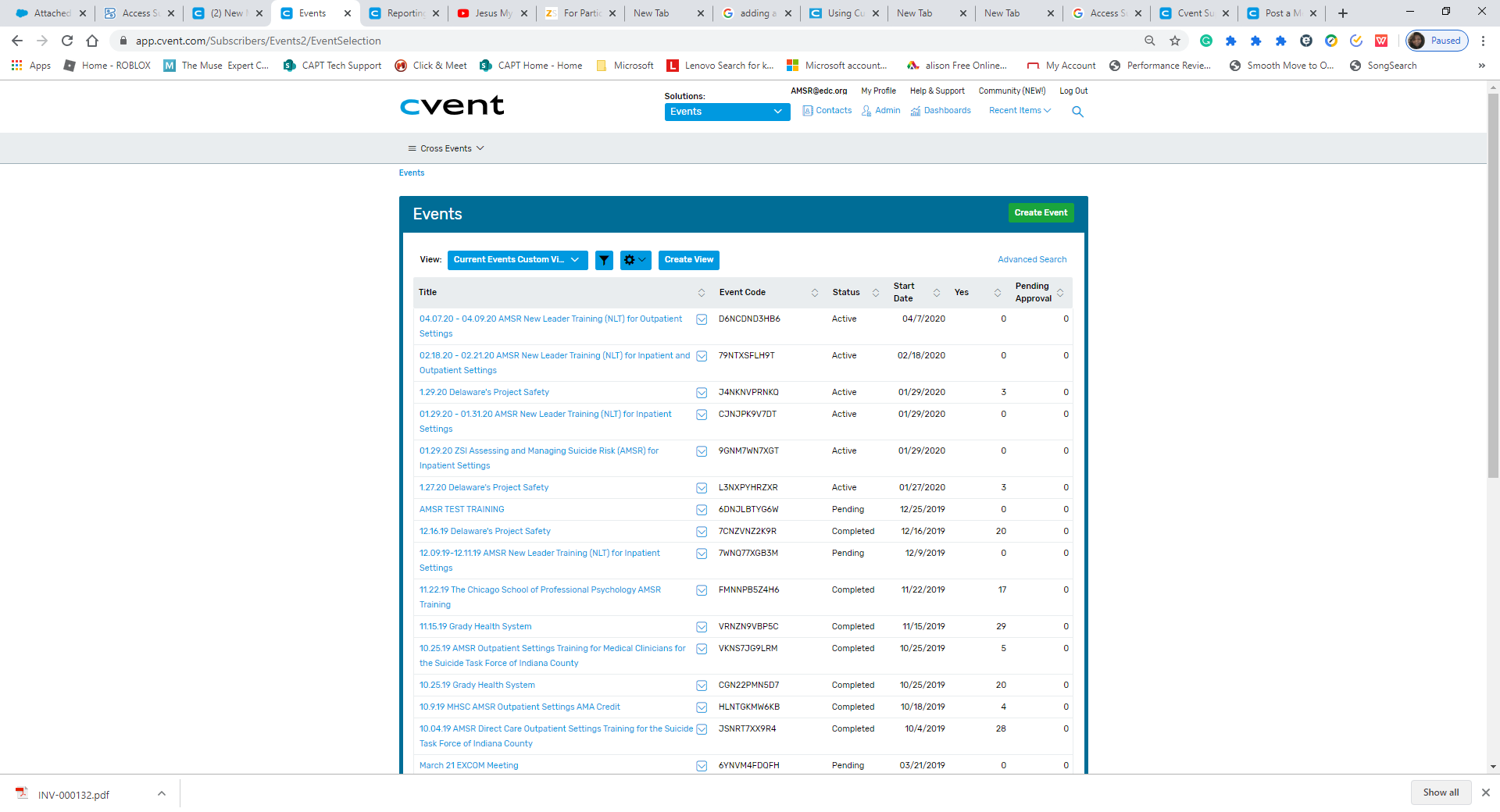 